Аскарова Резеда Набиахметовнавоспитатель
МБДОУ Детский сад№262 город Уфа Республика Башкортостан
Конспект занятия по образовательной области познавательного развития (конструирование) в первой младшей группе «Волшебные пуговицы»Интеграция ОО:«Познавательное развитие», «Речевое развитие», «Социально – коммуникативное развитие», «Физическое развитие».Цели: Образовательные:- закреплять и систематизировать знания детей о пуговицах: их форме, цвете, размере, их назначении.- активизировать выражения «разные по цвету», «одинаковые по цвету».- закреплять представления детей об основных цветах (красный, желтый, синий, зеленый). Уметь соотносить пуговицы по цвету.Развивающие:-развивать конструктивные способности, образное мышление, внимание, память, воображение.- вызвать интерес у детей к созданию построек из пуговиц.- учить детей самостоятельно выкладывать из пуговиц простые изображения.- продолжать учить замечать группы отдельных предметов, пользоваться словами: много, один.- развивать мелкую моторику пальцев рук.-способствовать развитию связной речи в ходе работы.Воспитательные:- воспитывать интерес и желание участвовать в общих играх и делах совместно с воспитателем и детьми.- воспитывать у детей сочувствие к сказочным персонажам, вызвать желание им помочь.Интеграция ОО:«Познавательное развитие», «Речевое развитие», «Социально – коммуникативное развитие», «Физическое развитие».Предшествующая работа:Рассматривание, чтение стихов, потешек и песенок, сказки «Теремок».Рассматривание пуговиц, разных размеров, игры с куклой Катей.Материалы и оборудование.- «Волшебный сундучок» со множеством разнообразных пуговиц.- Угощение для детей – конфеты.Оборудование:-пуговицы;-картины сказочных домиков на мониторе;-Петушок;-волшебный сундук;-игрушки для обыгрывания построек;— звуковой сигнал;-призы для детей.Ход занятия:Дети сидят на стульчиках.Воспитатель:Ребята, посмотрите, к нам пришли гости что мы можем сказать гостям. (Здороваются со взрослыми).Воспитатель: Молодцы. Я вам предлагаю сделать большой круг. Давайте теперь друг на друга посмотрим. Какие вы все красивые, нарядные.Собрались все дети в круг, я – твой друг и ты - мой друг.Крепко за руки возьмитесь и друг другу улыбнитесь.Вот теперь у нас глазки стали веселые, ротики улыбаются.Слышится кукареканье. Появляется петушокВоспитатель: Ребятки. Слышите чей – то голос? Кто так умеет петь?Дети: Петушок.Воспитатель:  Это Петушок пришел к нам в гости. Вот он какой: "Маслина головушка, шелкова бородушка». Петушок здоровается с детьмиДети - Здравствуй, Петушок!-Здравствуйте, ребятки! Ку-ка-ре-ку!-Поздоровайся Алина с Петушком, Сева, Андрей.- А Вы знаете, ребята, петушок сегодня по дороге в детский сад нашел настоящий волшебный сундучок!Давайте сядем на стульчики, чтобы нам было удобно, и рассмотрим его.( Воспитатель  вместе с детьми садятся на стульчики)Посмотрите, какой он красивый, необычный, что же в нем лежит? Как вы думаете?(ответы детей ниточки, камешки, платочки, пуговицы, игрушки).А вы отгадайте загадку.Одеваться соберёшься-Без меня не обойдёшьсяЗнают взрослые и дети-Застегну я всё на свете. Что это?(Дети отгадывают загадку).Воспитатель: Конечно, это пуговица. У каждого из вас на одежде есть эта помощница. Найдите на своей одежде пуговицы. Покажите, какие они (Дети рассматривают пуговицы, и описывают их)Как вы думаете, для чего нужны нам пуговиц. А какие ещё виды застёжек вы знаете?Дети:  Крючки, молнии, липучки, шнуровки. Показать детям.(Открываю сундучок и показываю его детям). Да это же пуговицы! Посмотрите как их много в сундучке.(Воспитатель показывает пуговицы и выкладывает их на стол)Воспитатель: Ребята, скажите, а пуговицы одинаковые? (Нет)Воспитатель: Какой формы пуговицы?Дети:  Круглые, овальные, треугольные. В форме цветка, ягодки, машинки, птички.Воспитатель: Они маленькие. Яркие, цветные – для детской одежды. А эти пуговицы для взрослой одежды – они крупные. Темных цветов, тяжелые. Посмотрите, у меня в руках пуговицы. Какого цвета эта пуговица? (показываю красную пуговицу)Дети: Красная.Воспитатель: Правильно, красная. Какого цвета эта пуговица?Дети: Желтая.Воспитатель: Правильно. Желтая. Молодцы ребята. У меня в сундучке есть еще другие пуговицы, посмотрите какого они цвета? (Показываю синюю и зеленую пуговицу)Дети: Синяя, зеленая.Воспитатель: Правильно. Посмотрите они одинаковые или разные. Чем они отличаются? (Показываю круглую и квадратную пуговицу)Дети: Квадратная и круглая.Воспитатель: Правильно. Синяя пуговица квадратная, а зеленая – круглая.А я люблю делать так – (пересыпаю пуговицы из руки в руку) стараюсь, чтобы пуговицы не падали из рук. Сколько пуговиц у меня на ладони (на ладонь упала одна пуговица? ( ответы детей: одна) Правильно одна. А теперь? (пересыпаю все пуговицы на одну ладонь). Так мы будем играть. Вы внимательно смотрите сколько пуговиц насыпалось мне на ладонь, а потом ответите (пересыпаю пуговицы по одной или много 2-3 раза).Какие вы ребята молодцы.Воспитатель: У каждого из вас на одежде есть эта помощница. Найдите на своей одежде пуговицы. Покажите, какие они (Дети рассматривают пуговицы, и описывают их) А какие ещё виды застёжек вы знаете?Дети:  Крючки, молнии, липучки, шнуровки. Показать детям.(Открываю сундучок и показываю его детям).  Ребята, как вы думаете, для чего нам нужны пуговицы?Дети: Застегивать одежду, чтобы красиво было.Правильно ребятки.Воспитатель: А если не застегивать пуговицы, что будет?Дети: Можно заболеть, неудобно, некрасиво ходить в расстегнутой одеждеВоспитатель: Правильно ребята. А еще на пуговицах есть дырочки которые нужны для того чтобы пуговицы пришивать к одежде. (Читаю стихотворение).Висит, скучает пуговка - спокойно ей живется.Не замечает пуговка, пока не оторвется.ФизминуткаВоспитатель: Ой, ребятки, а Петушок приглашает нас  поиграть.Петушок весело шагает, высоко ножки поднимает.Машут руками и ходят стайкой, высоко поднимая ноги.Из корытца воду пьёт и зёрнышки клюёт.Наклоняются и отводят руки назад «пьют» и "клюют".Перышки почистил, клювик почистил.Погладить руки, носики.Громко песенку запел «Ку-ка-ре-ку!»-Ку-ка-ре-ку!Воспитатель: Ребята, посмотрите, какие красивые картины приготовил для нас Петушок. Кто мне скажет, что изображено на них?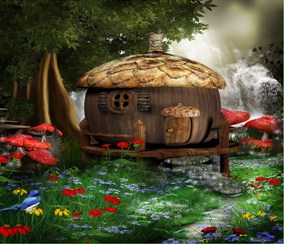 Дети: На картинах изображены сказочные дома.Воспитатель: А как вы думаете, кто в таких домах может жить?Дети: Сказочные герои.Воспитатель: Что необычного у этого домика?Дети: Этот домик стоит на курьих ножках.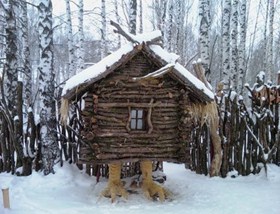 Воспитатель: Кто в этом домике может жить?Дети: Это домик Бабы-Яги.Воспитатель: Кто в этом домике может жить?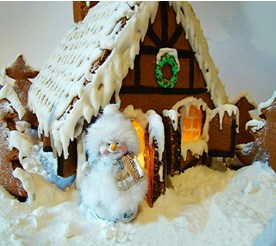 Дети: Это домик снеговиков.Воспитатель: А на что похож этот домик?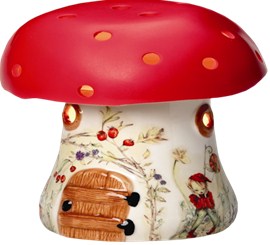 Дети: На грибок.Воспитатель: Кто в этом домике может жить?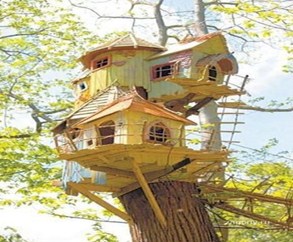 Дети: В этом домике живут бабочки.Воспитатель: Ребята, что общего у всех этих домиков?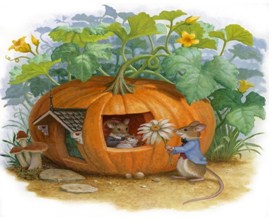 Дети: Все домики имеют стены, крышу, окна, двери.Воспитатель: Ребята, посмотрите, какие здесь ещё домики есть. Какие детали использовали при строительстве этих домов?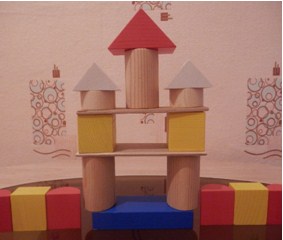 Следующая картина домик из пуговиц.Воспитатель: Ребята, пуговицы нам нужны не только, для того, чтобы застегивать одежду, оказывается с пуговицами можно придумать много увлекательных игр. Даже из пуговиц можно построить домики.Воспитатель: Ребята, посмотрите, что – то наш Петушок загрустил. Он говорит, что на этих картинках  изображены дома его друзей.  А  у него нет своего дома и он хочет научиться их строить. Воспитатель: Петушок, мы сможем помочь тебе. Ребята, поможем Петушку?Дети: Да.Воспитатель: А теперь я приглашаю вас за столы.(Дети рассаживаются за столы)Воспитатель:Андрюша, ты кого будешь учить строить дом? (Медвежонка)Даша, а у тебя кто? (Зайчика)Вика, а ты кого будешь обучать? (Белочку)Ребята, у каждого из вас по набору пуговиц. Покажите друзьям Петушка, и самому Петушку, какие дома можно построить.Самостоятельная деятельность детей.Анализ работ.Воспитатель: Марат, с чего нужно начать строить дом?Дети:  Сначала надо построить стены.Воспитатель: А какой формы будут стены?Дети: Квадратной.Воспитатель: Правильно, молодцы. (Дети строят  квадрат -  стены).Воспитатель: Молодец Алина, Лера, Рома стараются ребятки! Ровные стены получились. Антон, Виолетта, Алсу что вы сейчас поставите? Правильно, крышу. Какой формы будет крыша.Дети: Треугольной.Воспитатель: А какого цвета крыша будет у твоего домика?Дети: Синего.Воспитатель: Мы с вами и окошечко не забудем поставить. Покажи Алина, как ты поставишь окошечко. Вот молодец!-Какого цвета у тебя, Варя, окошечко?Дети:  Жёлтого.Воспитатель: Аккуратно ставьте окошечко, чтобы домик  не сломать..Вот какие домики у вас получились!Ой, какой красивый дом,Окна ставим, крышу кроемЧтобы Петушки жили в нём!( Берут игрушки, ставят их рядом с домиками).Воспитатель: Нравятся  зверюшкам ваши домики. Большие, просторные, с окошечком. Молодцы, ребятки, постарались! И Лера, и Сева, и Валя, и Антон, и Алина! Ребята, посмотрите, что у нас получилось. Один ряд домов и ещё ряд домов. Целая улица.Воспитатель: Марат, что ты использовал для строительства дома? (Пуговки).Итог занятияРебята, какой сегодня замечательный день. Мы с вами помогли Петушку и его друзьям. А вы знаете, какой Петушок сладкоежка? Он для вас приготовил сладкое угощение.Дети получают сладкие призы.